Name	Date  	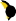 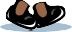 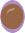 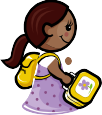 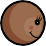 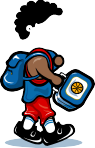 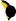 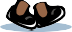 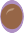 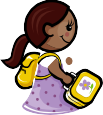 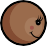 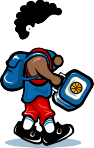 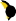 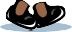 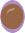 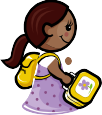 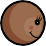 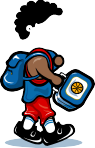 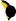 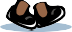 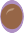 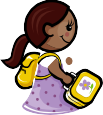 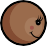 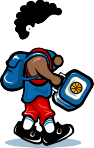 Decimal Line-upOrdering tenths.3.7	2.3	1.6	0.9	1.2Place the decimal numbers on the number line below. Add whole numbers as needed to the number line.0	4Next, order the decimals from least to greatest.Explain how you know the decimal numbers are placed and ordered correctly.Ordering hundredths.2.53	2.19	2.46	2.02	2.85Place the decimal numbers on the number line below. Add benchmark numbers as needed to the number line.2	3Next, order the decimals from least to greatest.Explain how you know the decimal numbers are placed and ordered correctly.Ordering decimals.Write five decimals that you will be able to place on the number line below.Next, place the decimal numbers on the number line below. Add benchmark numbers as needed to the number line.Order the decimals from least to greatest.Explain how you know the decimal numbers are placed and ordered correctly.